BBritish Imperial Oil Company, Limited (Private) Act 1925Portfolio:Minister for Mines and PetroleumAgency:Department of Energy, Mines, Industry Regulation and SafetyBritish Imperial Oil Company, Limited (Private) Act 19251925 (16 Geo. V Prvt Act)31 Dec 192531 Dec 1925Decimal Currency Act 19651965/11321 Dec 1965Act other than s. 4‑9: 21 Dec 1965 (see s. 2(1)); s. 4‑9: 14 Feb 1966 (see s. 2(2))Port Authorities (Consequential Provisions) Act 1999 s. 211999/00513 Apr 199914 Aug 1999 (see s. 2 and Gazette 13 Aug 1999 p. 3823)Public Transport Authority Act 2003 s. 1442003/03126 May 20031 Jul 2003 (see s. 2(1) and Gazette 27 Jun 2003 p. 2384)Statutes (Repeals and Minor Amendments) Act 2003 s. 302003/07415 Dec 200315 Dec 2003 (see s. 2)Reprint 1 as at 2 Apr 2004 Reprint 1 as at 2 Apr 2004 Reprint 1 as at 2 Apr 2004 Reprint 1 as at 2 Apr 2004 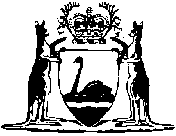 